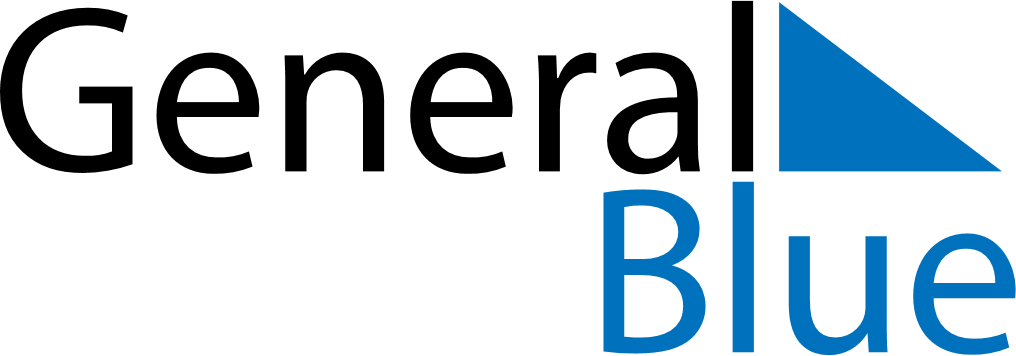 July 2030July 2030July 2030Isle of ManIsle of ManSUNMONTUEWEDTHUFRISAT123456Tynwald Day78910111213141516171819202122232425262728293031